Mrs. Rose, Grade 5 & 6				          			    January 25, 2024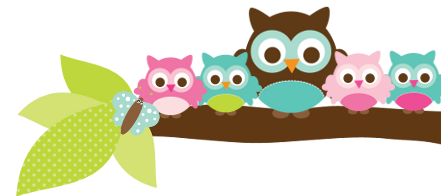 